Для обучающихся 9-х классовПлатформа "Учи.ру" <info@uchi.ru>: Для Завершаем подготовку к ОГЭ по математике. Последний запланированный урок «Построение сложных графиков» начнётся 27 апреля в 16:00. Мы расскажем, как строить графики из нескольких частей и сохранять области определения функций.

Присоединяйтесь к трансляции.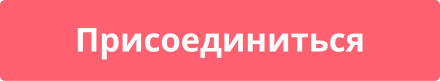 Прошедшие уроки:

Урок 15. «Текстовые задачи».
Урок 14. «Задачи на составление уравнений».
Урок 13. «Геометрические задачи, задание 24 ОГЭ».
Урок 12. «Уравнения высоких степеней».
Урок 11. «Сложные уравнения и системы».
Урок 10. «Подстановка в формулы».
Урок 9. «Числовые выражения».
Урок 8. «Сравнение чисел на оси».
Урок 7. «Соответствие формул и графиков».
Урок 6. «Упрощение выражений».
Урок 5. «Прогрессии».
Урок 4. «Первые задания ОГЭ».
Урок 3. «Неравенства и промежутки».
Урок 2. «Квадратные уравнения».
Урок 1. «Корни и степени».

Записи уроков также доступны на сайте курса и в личных кабинетах на Учи.ру в разделе «Вебинары».